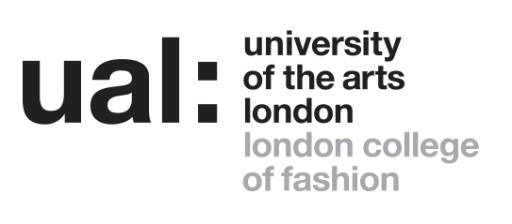 Job Title:   			 Grade:      5Last updated: 22/06/18JOB DESCRIPTION AND PERSON SPECIFICATIONJOB DESCRIPTION AND PERSON SPECIFICATIONJob Title: Lecturer in BusinessSalary  £37,265 - £44,708 paContract Length: PermanentHours/FTE: 0.4Grade: 5LocationLime Grove London W12 8EAAccountable to Course Leader, LCF International Introduction to the Study of FashionCollege/Service: London College of Fashion / International OfficePurpose of Role To undertake teaching, unit management, curriculum development and research in the Fashion Business Pathway. Working as part of a committed team, you will deliver creative content that is regularity updated to reflect the latest industry developments, to a diverse cohort. To have extensive subject knowledge including: Fashion Business, Fashion Marketing, Fashion Branding and Buying / Merchandising. Purpose of Role To undertake teaching, unit management, curriculum development and research in the Fashion Business Pathway. Working as part of a committed team, you will deliver creative content that is regularity updated to reflect the latest industry developments, to a diverse cohort. To have extensive subject knowledge including: Fashion Business, Fashion Marketing, Fashion Branding and Buying / Merchandising. Duties and ResponsibilitiesTo undertake a teaching programme, providing both academic and pastoral support to students, monitoring progress and attendance and maintaining appropriate records.To contribute to lesson planning, teaching, assessing, course review and curriculum development.To support and extend the College’s existing links with those in professional practice and related industries as appropriate to the development, maintenance and delivery of teaching programmes.To contribute to research, scholarly activity and or professional practice both individually and through appropriate subject related groups. To maintain a professional level of subject expertise by being aware of relevant industrial and technological developments in the field.To attend course related meetings and examination boards as required.To provide support for the Course Leader in the management of the programme of teaching and assessment.To support the process of reviewing the subject units and contributing to the identification and validation of new units.To fully utilise University and other information and communication technologies in order to facilitate and enhance students’ learning experiences and organisational effectiveness.To take responsibility as year tutor for student groups as required.To undertake general course management responsibilities including assessment, admissions and placements.To liaise with academic staff and technicians to ensure quality and consistency of delivery across all courses.To support the Course Leader in the planning and development of the curriculum and teaching programme.To undertake planned internal verification of assessments, providing feedback and guidance on best practice to tutors.To secure productive contacts and links with internal higher education academic staff in order to benefit students and to secure progression opportunities to higher education study.To undertake income generation and sponsorship activities as appropriate.To engage in regular monitoring and review of the quality of the teaching and learning provision in accordance with the procedures of the University.To perform such duties consistent with your role as may from time to time be assigned to you anywhere within the University.To undertake health and safety duties and responsibilities appropriate to the role.To work in accordance with the University’s Equal Opportunities Policy and the Staff Charter, promoting equality and diversity in your work.To undertake continuous personal and professional development, and to support it for any staff you manage through effective use of the University’s Planning, Review and Appraisal scheme and staff development opportunities.To make full use of all information and communication technologies in adherence to data protection policies to meet the requirements of the role and to promote organisational effectiveness.To conduct all financial matters associated with the role in accordance with the University’s policies and procedures, as laid down in the Financial Regulations. Duties and ResponsibilitiesTo undertake a teaching programme, providing both academic and pastoral support to students, monitoring progress and attendance and maintaining appropriate records.To contribute to lesson planning, teaching, assessing, course review and curriculum development.To support and extend the College’s existing links with those in professional practice and related industries as appropriate to the development, maintenance and delivery of teaching programmes.To contribute to research, scholarly activity and or professional practice both individually and through appropriate subject related groups. To maintain a professional level of subject expertise by being aware of relevant industrial and technological developments in the field.To attend course related meetings and examination boards as required.To provide support for the Course Leader in the management of the programme of teaching and assessment.To support the process of reviewing the subject units and contributing to the identification and validation of new units.To fully utilise University and other information and communication technologies in order to facilitate and enhance students’ learning experiences and organisational effectiveness.To take responsibility as year tutor for student groups as required.To undertake general course management responsibilities including assessment, admissions and placements.To liaise with academic staff and technicians to ensure quality and consistency of delivery across all courses.To support the Course Leader in the planning and development of the curriculum and teaching programme.To undertake planned internal verification of assessments, providing feedback and guidance on best practice to tutors.To secure productive contacts and links with internal higher education academic staff in order to benefit students and to secure progression opportunities to higher education study.To undertake income generation and sponsorship activities as appropriate.To engage in regular monitoring and review of the quality of the teaching and learning provision in accordance with the procedures of the University.To perform such duties consistent with your role as may from time to time be assigned to you anywhere within the University.To undertake health and safety duties and responsibilities appropriate to the role.To work in accordance with the University’s Equal Opportunities Policy and the Staff Charter, promoting equality and diversity in your work.To undertake continuous personal and professional development, and to support it for any staff you manage through effective use of the University’s Planning, Review and Appraisal scheme and staff development opportunities.To make full use of all information and communication technologies in adherence to data protection policies to meet the requirements of the role and to promote organisational effectiveness.To conduct all financial matters associated with the role in accordance with the University’s policies and procedures, as laid down in the Financial Regulations. Key Working RelationshipsDean, Programme Director, Course Leader, other academic staff, technicians and administrative support, as appropriate. Key Working RelationshipsDean, Programme Director, Course Leader, other academic staff, technicians and administrative support, as appropriate. Specific Management ResponsibilitiesBudgets:             N/A	Staff:		N/AOther: 		Accommodation, equipment as requiredSpecific Management ResponsibilitiesBudgets:             N/A	Staff:		N/AOther: 		Accommodation, equipment as requiredPerson Specification Person Specification Specialist Knowledge/QualificationsRelevant Degree QualificationSpecialist Knowledge in the creative communication of Fashion BusinessRelevant Experience Teaching across the subject areas Fashion Business Working with International Students Communication SkillsCommunicates effectively orally and in writing adapting the message for a diverse audience in an inclusive and accessible wayLeadership and ManagementMotivates and leads a team effectively, setting clear objectives to manage performance Research, Teaching and LearningApplies innovative approaches in teaching, learning or professional practice to support excellent teaching, pedagogy and inclusivityResearch, Teaching and LearningApplies  own research to develop learning and assessment practiceProfessional Practice Contributes to advancing  professional practice/research or scholarly activity in own area of specialism Planning and managing resourcesPlans, prioritises and manages resources effectively to achieve long term objectivesTeamworkWorks collaboratively in a team and where appropriate across or with different professional groupsStudent experience or customer serviceBuilds and maintains  positive relationships with students or customersCreativity, Innovation and Problem Solving Suggests practical solutions to new or unique problems